15 participants du Véloroc pour cette manche. Une belle journée ensoleillée !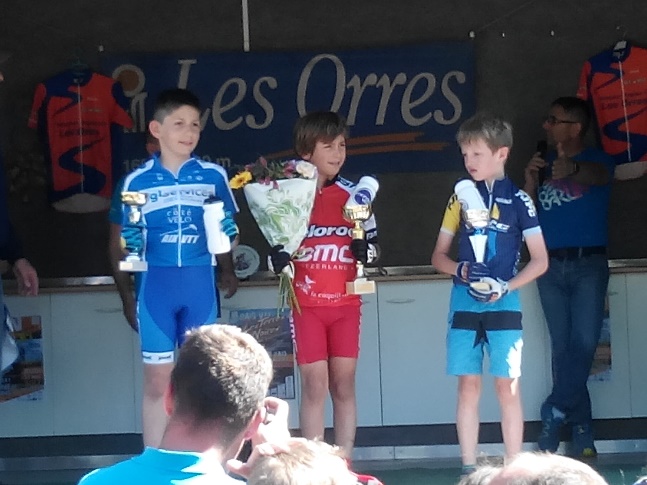 Yannick termine  3ème  en catégorie Cadets       Timéo Biancotto  termine 1er  en catégorie PoussinsSam Médina termine 3ème en catégorie Pupilles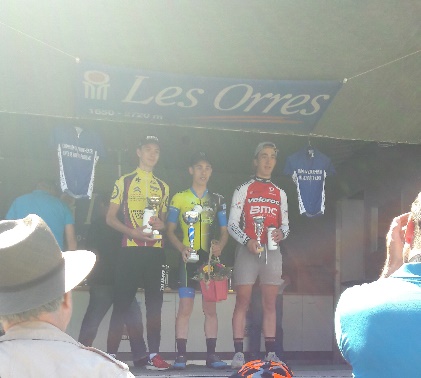 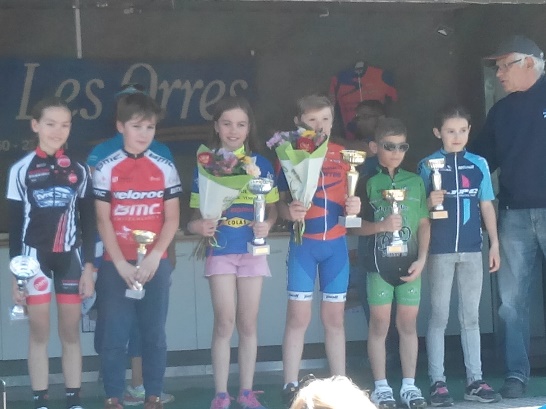 NomPrénomCatégoriesclassementDossardPointsClassementScratchPupilles garçonsMedinaSam32311385PoussinsBiancottoTimeo13331501MinimesLiens Louis 1513911215CribailletGuilhem 87  87  7434CadetsDeyaertYannick  3357 144  3NibbioAntoine15219 11215ImbertDorian30206   8230AlarconMael31348   8031GazeauMael59210   2962NomPrénomCatégoriesclassementDossardPointsClassementScratchBenjaminsHouyvetTimeo  6188135     6TreluyerJules27  90  86   28ImbertBenjamin37214  64   39SaveVictor41  78  56   43Prin ClaryFrançois57259  28   63BenjaminesLiensElise 415236   55